Thurrock Disability Partnership BoardThursday 15th June 2017- 5.30pm Arrival for 6pm -8pm meetingThe Beehive Agenda 
Item 
TimingsPictures
Item 
Led by5:30–6:00pm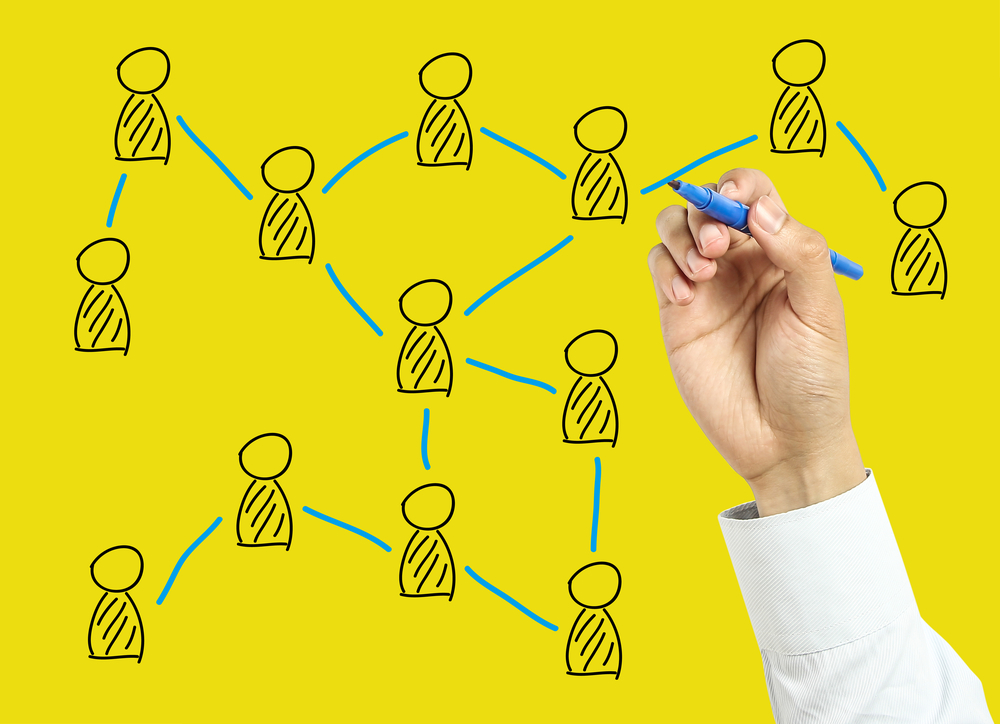 Arrival & Networking1.6:00-6:05pm5 minutes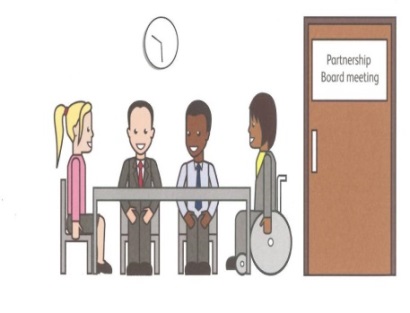 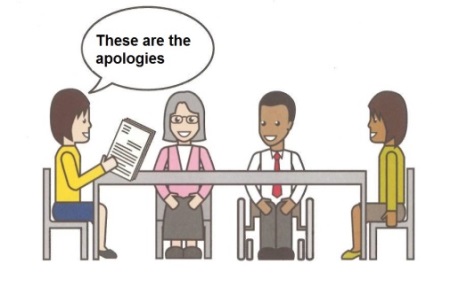 Welcome and introductions

Apologies – People who can’t come to the meeting
Anne WhiteIan Evans2.6.05-6.10pm5 minutes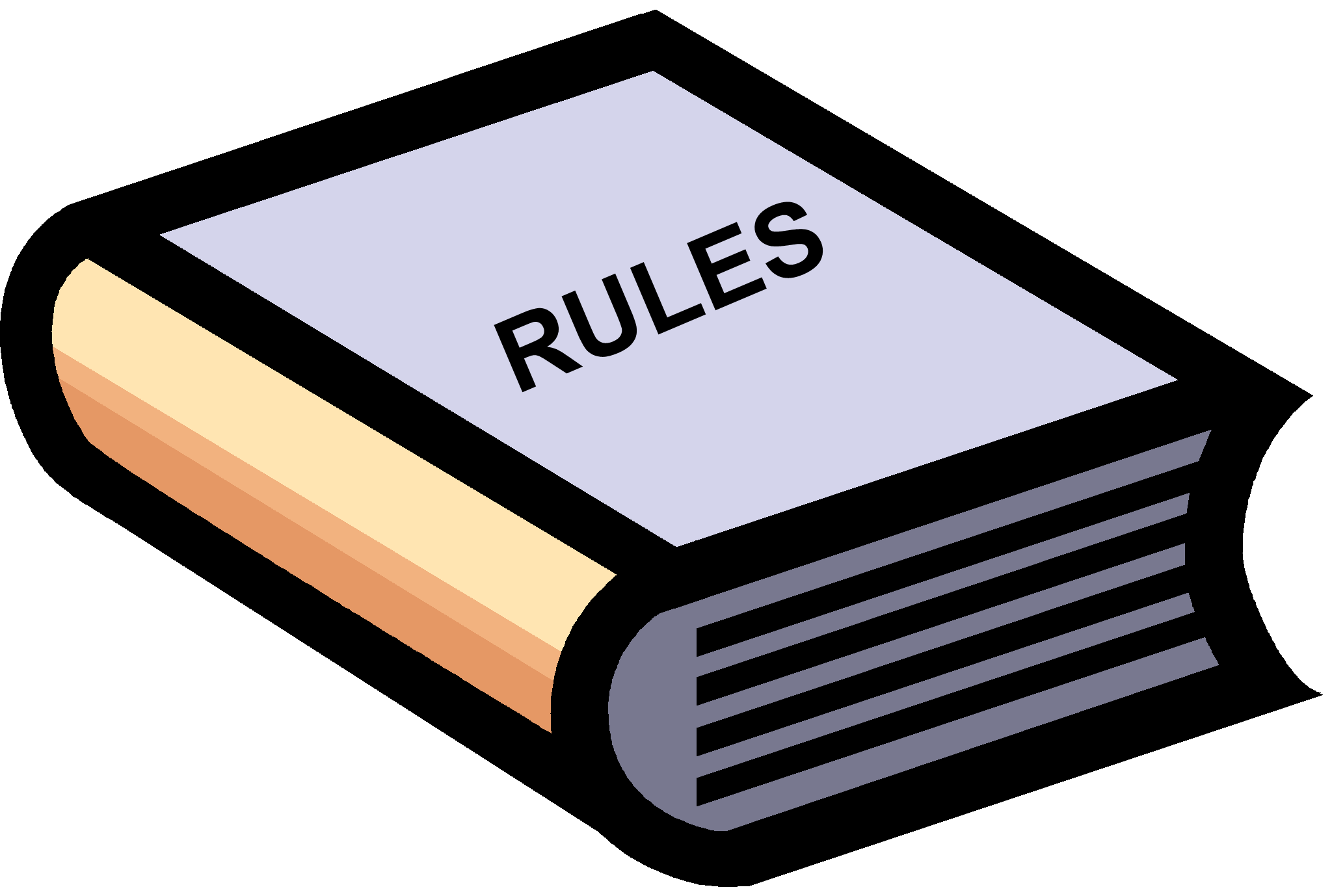 Rules of the meetingAnne White 3. 6.10–6.25 pm15 minutes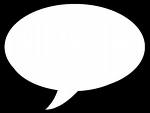 Minutes of the previous meeting of the Disability Partnership Board:3.1.   Any amendments?3.2.  Matters ArisingAll4.6.25-6.35 pm10 minutes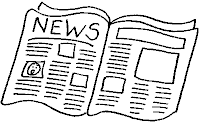 Board Members Updates including:  Thurrock Coalition4.2     Mental Health Forum4.3     Autism Action GroupAll5.6.35- 6.45 pm10 minutes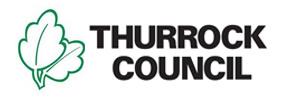 Thurrock Council UpdateLes Billingham6.6.45-6.50 pm5 minutes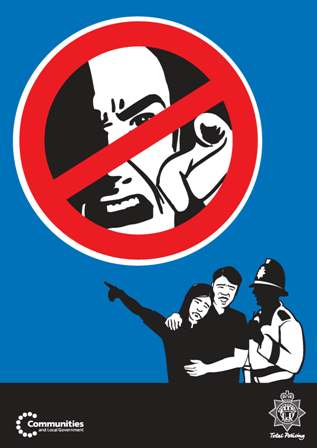 Safeguarding UpdateGraham Carey7.6.50-7.00 pm10minutes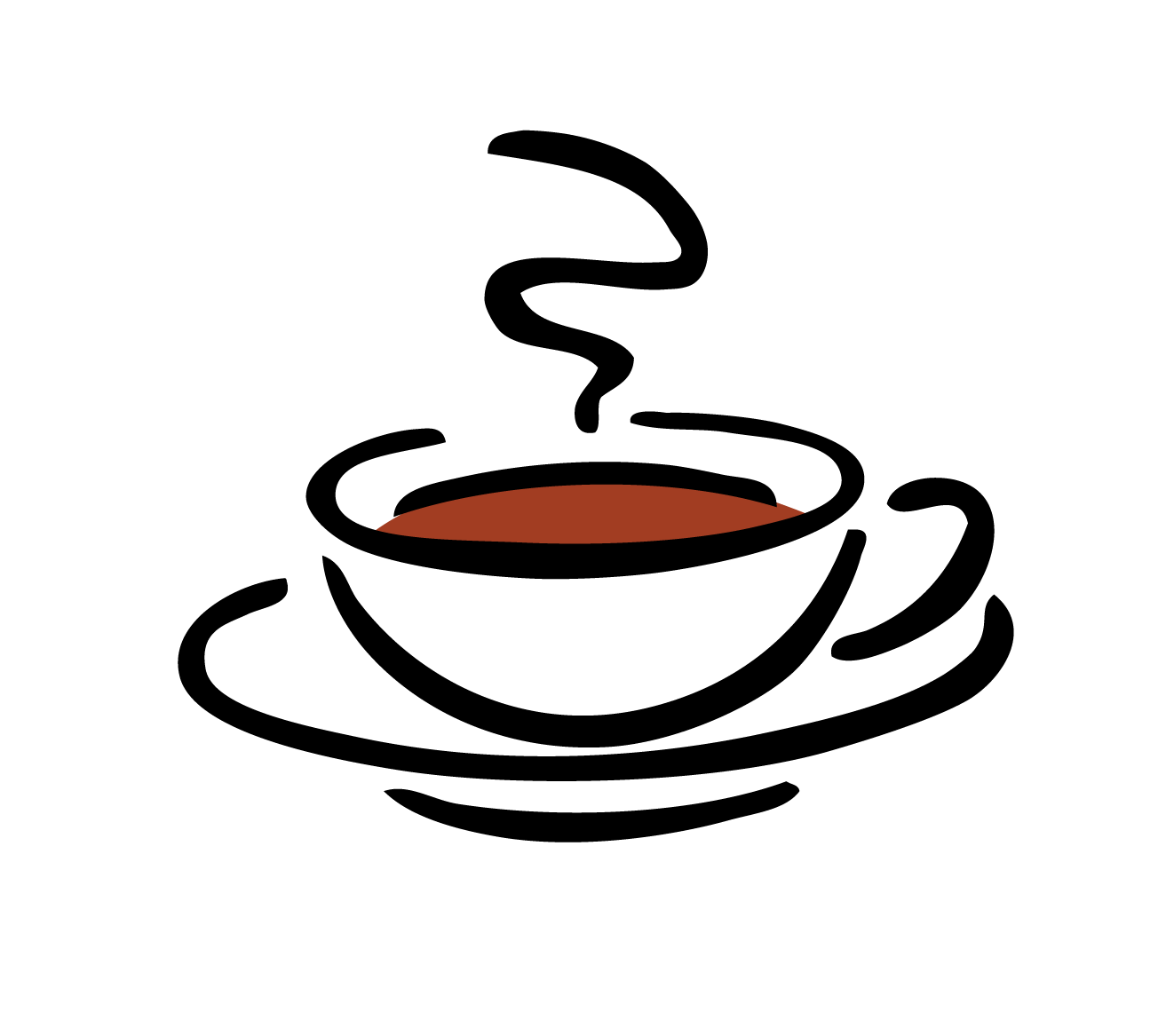 Refreshment BreakAll 8.7.00–7.15 pm15 minutes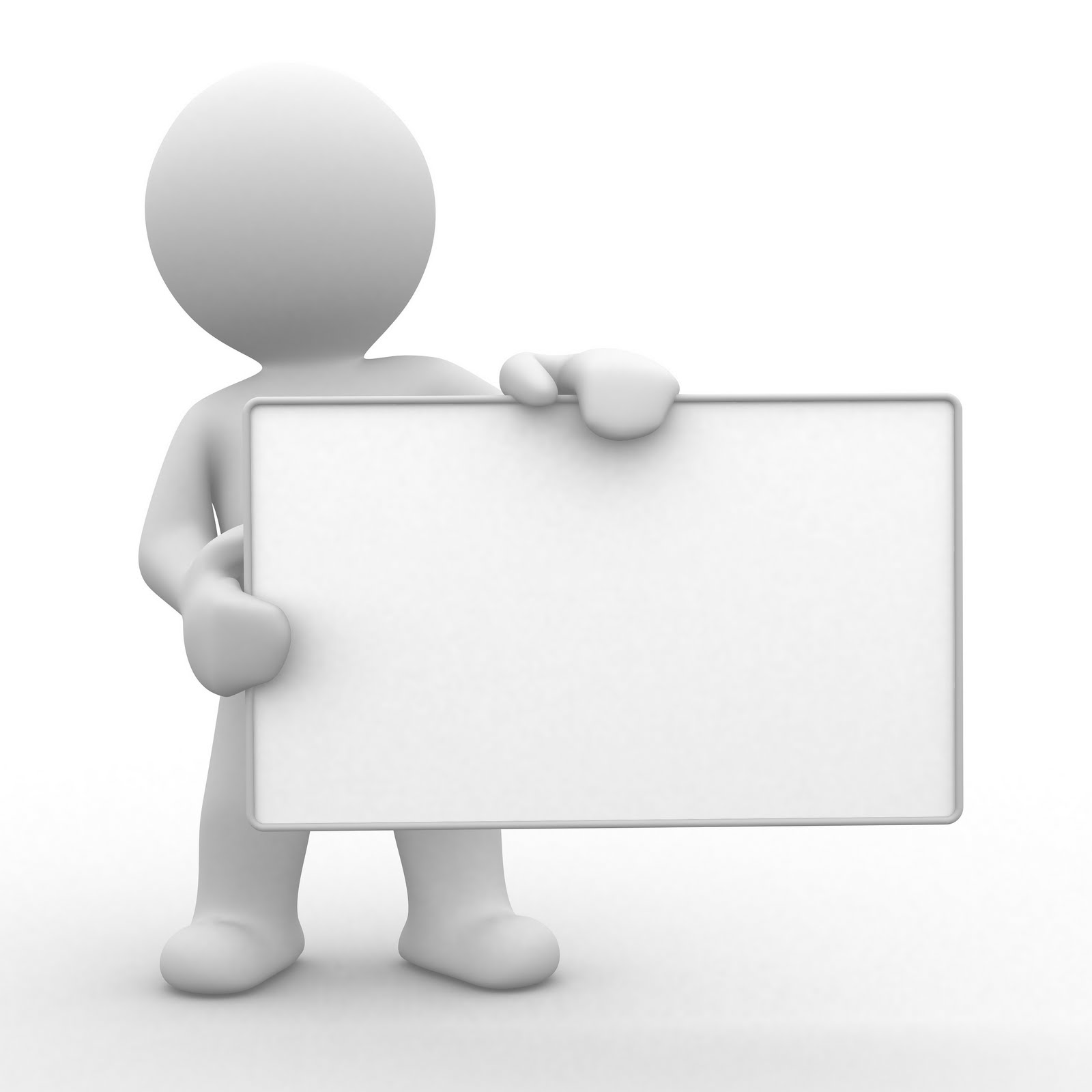 Ategi Shared Lives Scheme Introduction and PresentationChloe Newton(Shared Lives Scheme Manager)9.7.15-7.25 pm10 Minutes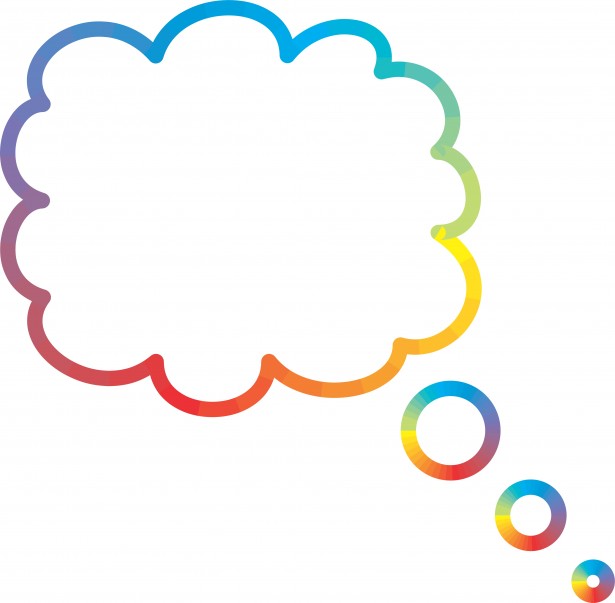 Ategi – Questions and AnswersChloe Newton(Shared Lives Scheme Manager)10.7.25-7.40 pm15 Minutes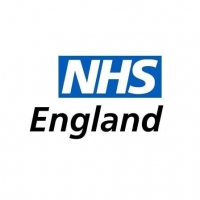 SOUTHEND, ESSEX & THURROCK (SET)TRANSFORMING CARE PARTNERSHIPImproving care in Essex for People with a learning disability and/or autismCatherine Wilson11.7.40-7.50 pm10 MinutesTransforming Care PartnershipQuestions and AnswersCatherine Wilson12.7.50- 8pm10 minutes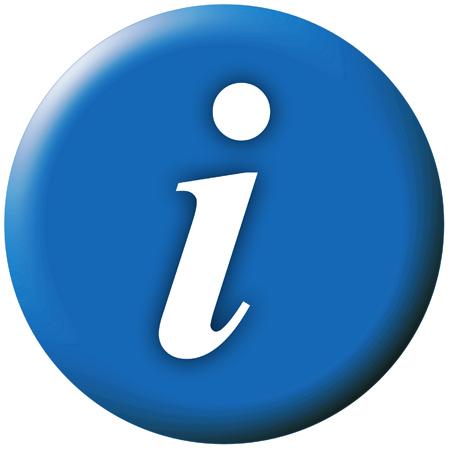 Any Other BusinessAll 8:00pm - Finish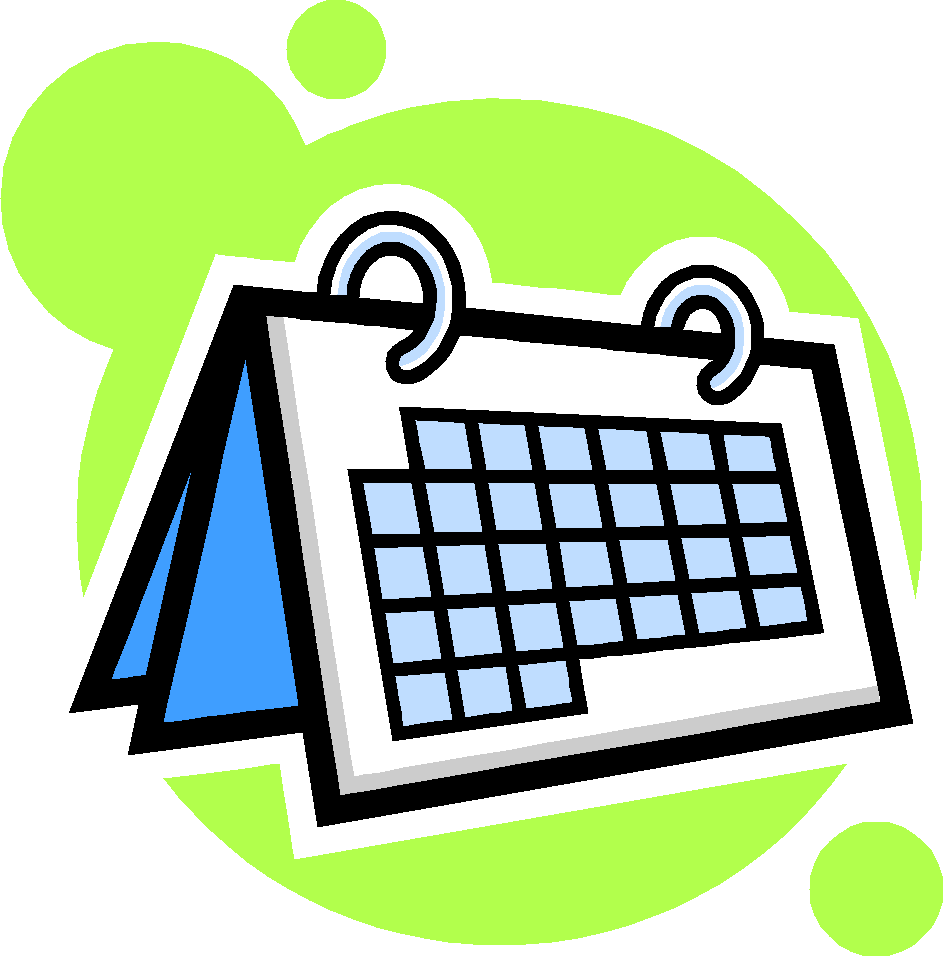 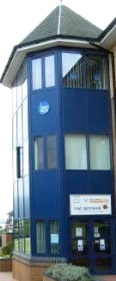 Date and Time of next meeting:Thursday 21st September 2017Arrive from 5.30pm for 6pm – 8pm
The Beehive, West Street Future Agenda Items:Thurrock Local AccountAll 